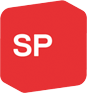 ParteiversammlungDienstag, 30. Oktober 2018, 19.30 Uhr im Restaurant Stossplatz, AppenzellProv. Traktandenliste19:30 Uhr1 Begrüssung								Eröffnungsgeschäfte2 Protokoll der Parteiversammlung vom 7. April 20183 Rede Martin Pfister, Parteipräsident4 «Aufruf zur Unbequemlichkeit»Verabschieden des Manifests5 «Appenzell diskutiert vom 15. November 2018Informationen6 Initiative «Versorgungsregion Säntis»Informationen7 Eidgenössische Volksabstimmung vom 25. November 2018Parolenfassung und bestimmen der KommunikationHornkuh-InitiativeSelbstbestimmungsinitiativeBundesgesetz Überwachung von Versicherten8 Mitgliederaktivitäten / MitgliederwerbungInformationen und Aufruf zur Mitgliederwerbung9 Varia 									21.30 Schluss